Наталія Пономаренко,викладач Машинобудівного коледжу Сумського державного університету, аспірантка Сумського державного педагогічного                                  університету ім. А.С. Макаренка МОВИ РІДНОЇ НЕ ЗАБУВАЙ!СЦЕНАРІЙурочистого відкриття ІІ (обласного) туруВсеукраїнської олімпіади з української мовисеред студентів ВНЗ І-ІІ р.а. (прикрашений зал, кожен експонат відповідає номеру художньої самодіяльності)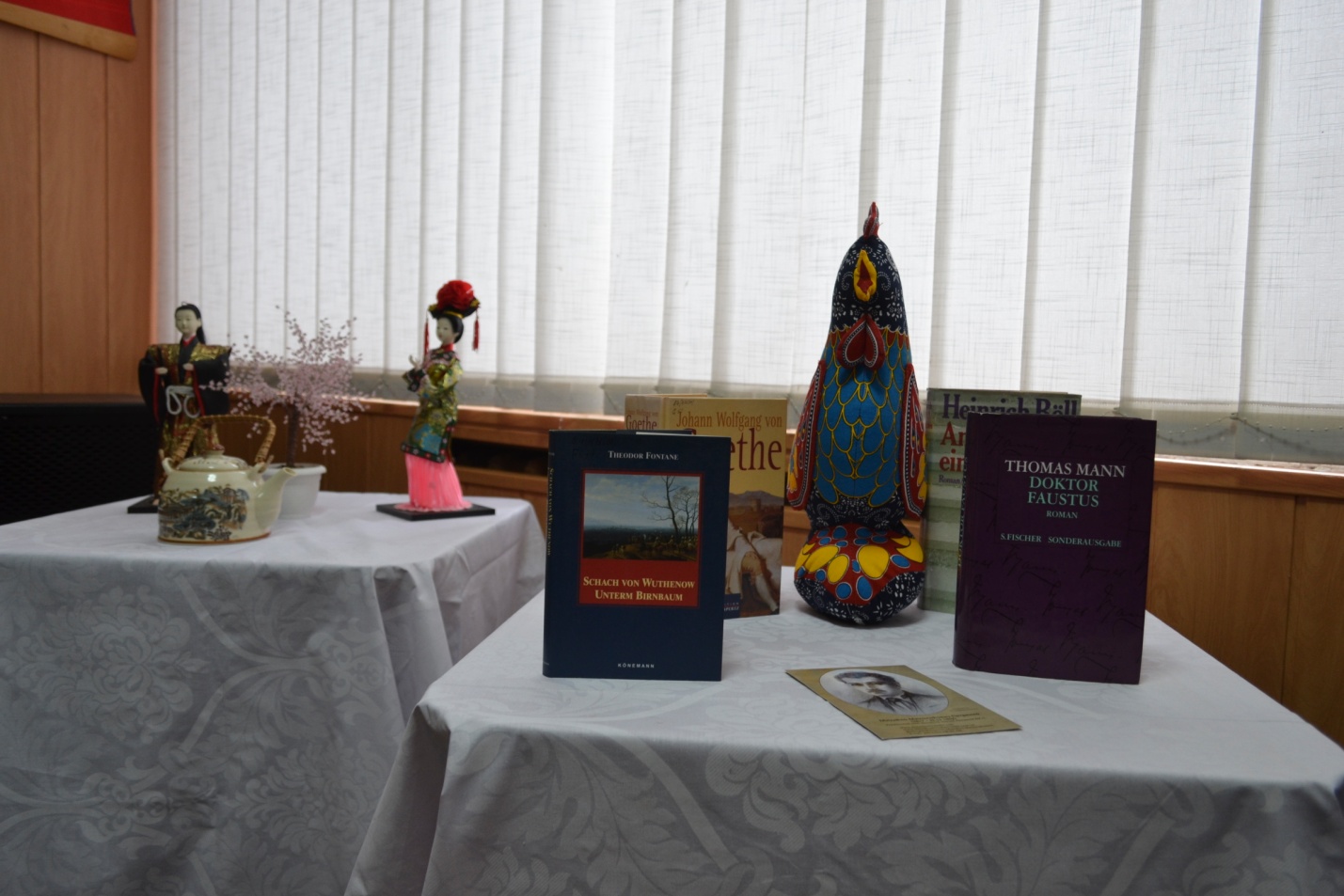 Звучить гімн коледжу, на презентації відео про коледж.Звучать фанфари.  Виходять ведучіВедучий: Добрий день, шановні учасники ІІ (обласного) туру Всеукраїнської олімпіади з української мови серед студентів ВНЗ І-ІІ р.а., викладачі та гості нашого свята. Ми знову раді вітати Вас у Машинобудівному коледжі Сумського державного університету. Ведуча:  Дружня студентська спільнота.Високий натхнений наш злет.В науці, у праці, в мистецтвіМи разом крокуєм вперед.Ведучий:  Життя студентів мінливеВирує у світлій оселі,Воно і тривожне, й щасливе,У світ розчиняє нам двері!Ведуча:  Життя студентів стрімке і натхненне,Веде нас вперед до вершин майбуття.Ми прагнемо стати надією краю,Ми славнії діти його – ти і я!Ведучий: Вельмишановні гості, шановні викладачі та студенти! Дозвольте відкрити наше свято – свято інтелекту, гордості й таланту.(Звучить гімн України)Ведуча:  Для урочистого відкриття та привітання учасників запрошується голова ради директорів ВНЗ І–ІІ рівнів акредитації Сумської області Антиков Микола Миколайович.(Виступ)Ведучий: Шановний Миколо Миколайовичу! Просимо Вас урочисто відкрити конверт із завданнями ІІ (обласного) туру Всеукраїнської олімпіади з української мови серед студентів ВНЗ І-ІІ р.а.(Винесення конверта та ножиць. Відкриття конверта,)Ведуча: Дякуємо, Миколо Миколайовичу! Сподіваємося, що всі завдання нашим учасникам будуть зрозумілими та цікавими!(члени оргкомітету копіюють завдання)Ведучий:  Сімнадцятий увірвався в Україну,Як революція сто літ назад.Ми всі бажаємо ВкраїніПрожити в розквіті ще сто літ підряд.Ведуча:   Сімнадцятий – це рік не високосний, Сподіваємось без життєвих рівнянь.Давайте будем жити в ньому просто,Без катастроф, смертей, протистоянь.Ведучий:  Давайте всі разом згадаємо лиш хороше,  Помиримось. Припиниться війна.  Я знаю – це бажання наше й ваше,  Бо Україна в нас на всіх одна.Ведуча:    2017 рік – рік викликів і можливостей… Рік очікувань…. Чого ми чекаємо : перемог, скандалів, змін чи тихого життя?Ведучий:   За китайським календарем 2017 – рік Вогняного півня. Ця тварина близька і слов’янам. Слов’яни при в’їзді в нову оселю зазвичай запускали в приміщення саме живого півня, а не кішку.Ведуча: Це одна з найдавніших істот, єдиний птах в гороскопі, який поєднує в собі п’ять найбільш значущих позитивних якостей: військову сміливість, вірність, хоробрість, великодушність, благородство.Ведучий:  Нехай сьогоднішні змагання пройдуть під цими знаками – Військова сміливість. Вірність. Хоробрість. Великодушність. Благородство.Ведуча:  І не тільки сьогодні. І не тільки в цьому році.Ведучий:  Недарма 2017 рік Президент Петро Порошенко оголосив у державі роком Української Революції 1917–21 років. Тема Української національної революції набуває особливої актуальності в наш час, коли український народ нарешті розбудовує власну державу. Ведуча: Потрібно пам’ятати й тяжкі, криваві бої за Київ і Львів, і трагічну смерть юнаків під Крутами, і десятки тисяч стрільців, скошених навесні безжалісною епідемією тифу, і тисячі заморених голодом та холодом у таборах полонених, і блукальці в Європі та за морями...Ведучий: Відомі та безіменні герої, літні й молоді люди – ті, які полягли на теренах слави, і ті, які залишилися між живими, по-своєму відновили давню перервану традицію боротьби за свободу Батьківщини часів Княжої Київської, Галицько-Волинської і Гетьманської держав. Ведуча: Вони нагадали нам важливу аксіому: кожна повноцінна нація мусить мати свою державу, а її можна здобути лише жертвами і кров’ю найкращих синів. І на їхніх заповітах виростають нові покоління українських людей, що ведуть боротьбу за встановлення свого закону на своїй рідній землі. І ось майже через сто років ми знову, на жаль, стали свідками революції…(Студентка читає вірш «Революція» на сцені паралельно на мольберті інша студентка малює з плям картину «Революція») Любов Якимчук «Капілярів водорості» (уривок з поеми «Тов.Дим)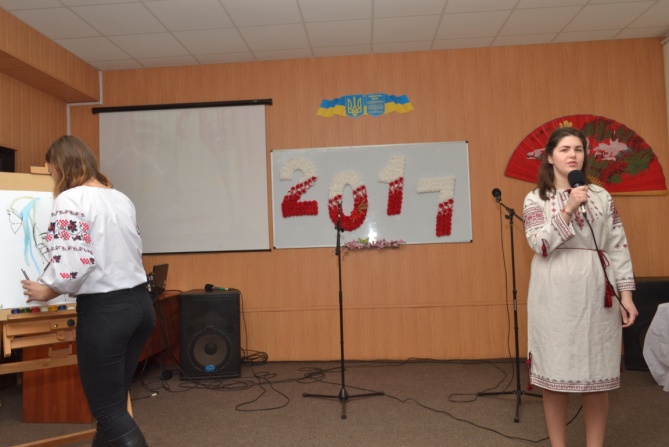 революція починається в животіреволюція починається нудотамипочинається в організмі тихояк дотика потім росте живіттеплими спалашкамияк відзапальнички або відтого, що її роздавилиреволюція починається з димувід цигарокпочинається із заправокреволюція оживає в бензині і в іншому паливінапийся своєї революціїкольору смерті – синьоїчервоної – кольору любовіта іди гуляти вулицямикров’ю фарбованимиа потім – відходять водиз осінніми вогкими поцілункамиі капілярів водоростіобплутують очі та шлункипотонулих у революціїмокрих поетівпотонулих у революціїкрикливих дітей- потонувших в революции этой- потонувших в революции тойВедучий: Пережиті війни і революції породжують войовничість. Ця риса притаманна не лише українцям, а й іншим народам, зокрема, – японцям. 2017 рік також оголошено роком Японії в Україні. Ведуча:  У давній Японії монахам заборонялося носити зброю. Але на монастирі  чинили напади, бо в Японії йшли війни між кланами. За віки монахи розробили бойові мистецтва, де не потрібна була зброя. Тепер ці мистецтва стали одними з найпопулярніших видів спорту: карате, дзюдо, сумо (Студент  демонструє майстер-клас з японської боротьби).Ведуча:  О! Японія! Далека й така таємнича.Де сонце щодня виринає з пітьми,Де сакура квітне поблизу гір мальовничих,Сьогодні до тебе звертаємось ми.Ведучий:  Японія – це країна, де люди всупереч природі, що не дала їм удосталь ні корисних копалин, ні землі, досягли таких економічних висот! А в чому ж секрет? Може в тім, що кожен житель цієї країни сильно любить її, любить людей, що живуть із ним поруч? А може, войовничий дух «бусідо» веде націю вперед? Не здаватись, не відступати, не бути переможеним! А може, це любов до всього прекрасного, що дала природа.Ведуча: З чим асоціюється Японія? Хризантема, сонце, сакура, дракон, чайна церемонія, ввічливість….  І звичайно танець! Спочатку танець для японця був особливою молитвою. Японські танці – це дуже ритуальне і дивне для очей європейців дійство. Незрозумілі рухи рук та ніг, місцями викривлені вирази обличчя – ось чим затягує увагу глядача справжній характерний японський танець. (Дівчата виконують японський танець)Ведучий: Також японці характеризуються неабияким поважливим ставленням до вчителів та наставників. І всі, хто сьогодні зібрався в цім залі, знає, що студентська перемога – це запорука плідної ненастанної роботи викладача! Ведуча: Ми вклоняємось вам, дорогі викладачі, які підготували учасників олімпіади, за кропітку роботу, за високий педагогічний талант, за радість спілкування з вами.Ведучий: Слово для привітання учасників конкурсу надається голові методичного об'єднання викладачів гуманітарних дисциплін ВНЗ І–ІІ рівнів акредитації Сумської області Дудченко Антоніні Сергіївні (виступ).Ведуча: Дякуємо, шановна Антоніно Сергіївно!Ведучий:  Людина без знань, що птах без крил: не може злетіти високо вгору, щоб досягти найвищої мети в житті. Широкі знання, звичка мислити, благородство почуттів є саме тими трьома якостями, що формують ці крила, і з якими людина є освіченою у повному розумінні цього слова. Ведуча: Скільки мов ти знаєш, скільки разів – ти людина…. У 2017 році мовною зіркою в Україні стане німецька, а в Німеччині – українська. Ведуча: Сьогодні німецька – перша найпоширеніша мова в Європі і друга за популярністю іноземна – в Україні. Більшість найвідоміших інноваційних компаній розташовані саме в Німеччині. Навіть прогресивні японці зосереджуються на німецькій – її вивчають 68% студентів у Японії. Тож варто детальніше розглянути та пізнати цю мову (пісня української і німецькою про кохання «Vivo per lei (ich lebe fur sie)»).Ведучий: Німецька мова належить до групи германських мов, а українська – до слов’янських. Між ними є багато відмінностей. Але обидві вони належать до індоєвропейської мовної сім’ї. Тому певні схожі риси у них є і у граматиці, і у лексиці. Ведуча: І німецька, і українська є мовами, у яких зв’язок слів у реченні забезпечується за допомогою закінчень. В обох мовах прикметник, який стоїть перед іменником, узгоджується з ним у роді, числі й відмінку. Але будьте готові до того, що в німецькій мові є речі, яких немає в українській, наприклад, артикль, відокремлювані префікси у дієслів, певний порядок слів у реченні…Ведучий:   Щоб мудрим буть – багато треба знати,Читай книжки і мови всі вивчай, Бери знання, які лиш можна взятиА мови рідної не забувай!(на сцені шахова дошка на слайді серце з шахів)Декламатор.          Я – киевлянка, «я – киянин»,Я горожанка, «я міський»,«Мій друг – львів’янин», а мой – крымчанин!А я – такая, «а я – такий».Я не делю друзей и «друзів»Я не люблю «брехню» и ложь,Не подчиняюсь, «не корюся»,Чужого «не чіпай» – не трожь!Люблю Отчизну – «Батьківщину»«Тут все моє», здесь, все мое...«І якщо треба – то загину»Или погибну за нее.Пойми же, друг мой, право слово,«Їй Богу, зрозумій мене»Два языка, «дві різні мови»,А сердце – «серце лиш одне!Ведуча: Згадавши сьогодні багато культур, пам’ятайте слова великого поета та письменника  Т.Г. Шевченка: «Чужому научайтесь, але й свого не цурайтесь».Ведучий:   12 серпня 1962 року в космічний політ стартував корабель «Восток4» з льотчиками-космонавтами СРСР О.Г. Ніколаєвим і                            П.Р. Поповичем на борту. Яке ж було здивування керівників Центру управління, коли незабаром із космосу долинула пісня «Дивлюсь я на небо...».Ведуча: Це Павло Попович тільки так міг передати почуття, які переповнювали його душу і серце. Чому саме ця? Тому, що вона, як і інша загальновідома пісня на слова Михайла Петренка «Взяв би я бандуру...» належать до тих, які з найбільшою повнотою і силою втілюють душу українського народу. Недарма ж вони набули статусу народних…Ведучий: Михайло Миколайович Петренко – український поет-романтик першої половини ХІХ ст. За радянські часи вірші Михайла Петренка стали народними, а сам він був незаслужено забутий. Тільки тепер ми можемо відкрито пишатися одним з найталановитіших синів України. У 2017 році йому б виповнилось 200 років. (студент виконує пісню «Дивлюсь я на небо»)Ведучий:  Україно моя, найчарівніший краю,Де билини, казки і легенди живуть.Линуть щирі пісні із зеленого гаю,І струмочки з джерел відправляються в путь.Ведуча:     Тут усе найрідніше, найкраще, пісенне,Рушники вишивані й простори ясні,Дороге, миле серцю, святкове й буденне,Й вишиванка, що в спадок дісталась мені.Ведучий:   Я до серця горну оберіг полотняний,Бо у ньому минуле і доля моя.Прохолодний од вітру, од поля духмяний,В ньому мамине серце і спів солов’я.Ведуча:    Вишиванко моя, я з тобою повсюди,У хвилини щасливі і в миті крутіУкраїнцем іду й пізнають мене люди.Ну, а я славлю мамині руки святі,Ведучий:  Що з любов’ю сорочку мені вишивали,Додавали у неї і світла, й тепла,Щиру пісню і думу у виріб вкладали,Щоб щаслива в дітей їхня доля була.Ведуча:    Не цурайтесь традицій своїх, добрі люди,Оберегів святих, що живуть у віках.Бо без них українців із нас вже не буде,Як і квітів зимою у білих полях.(пісня «Оберіг»; учасники відкриття зав’язують оберіг)Ведучий:  Нехай цей оберіг захищає кожного з Вас і сьогодні, і завжди!Бажаємо вам творчого горіння і наснаги!Ведуча: Для роз’яснення правил конкурсу запрошується  голова оргкомітету олімпіади (конкурсанти у супроводі членів оргкомітету запрошуються до навчальних кабінетів для виконання конкурсних завдань).